留学生ホームビジット交流～ホストファミリー登録説明会～参加申込書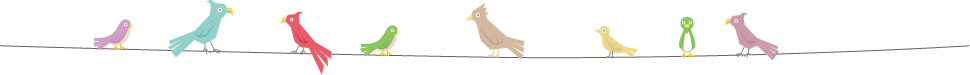 山口県国際交流協会あて　（4月13日までにご連絡ください）FAX：０８３－９２０－４１４４　TEL：０８３－９２５－７３５３Email: yiea@yiea.or.jp※個人情報は、留学生ホームビジット交流事業のご案内、その他当協会の運営目的にのみに利用します。お名前ふりがなご住所電話番号E－mailご同伴の人数代表の方を含めて、およそ　　　　　　　　　　　　　人ご質問・ご要望等